taşıtlar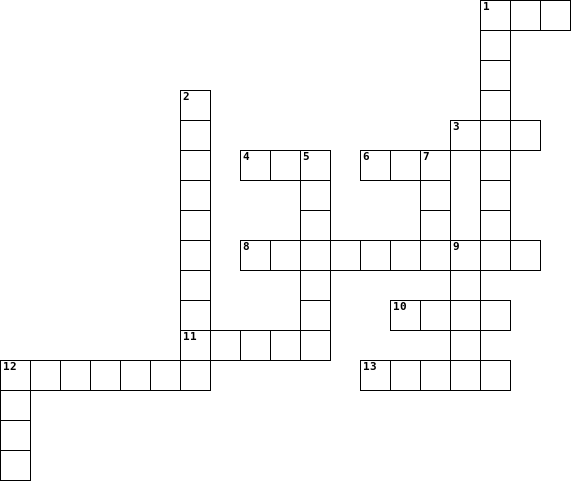 Soruların cevapları İngilizce yazılacaktır